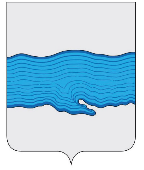 Ивановская областьПриволжский муниципальный районПлесское городское поселениеВЕСТНИКСОВЕТА И АДМИНИСТРАЦИИПЛЕССКОГО ГОРОДСКОГО ПОСЕЛЕНИЯВыпуск № 2930.12.2020№ 29 от 30.12.2020Официальное издание нормативно-правовых актовСовета и администрации Плесского городского поселенияСОДЕРЖАНИЕ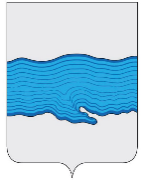  Совет Плесского городского поселенияПриволжского муниципального районаИвановской области РЕШЕНИЕ г. Плесот «30» декабря 2020 г                                                                                                        № 55О принятии бюджета Плесского городского поселения на 2021 год и плановый период 2022 - 2023 годы                 В целях регулирования бюджетных правоотношений, в соответствии с Федеральным законом «Об общих принципах организации местного самоуправления в Российской Федерации» №131-ФЗ от 06.10.2003г. (в действующей редакции), с Бюджетным кодексом Российской Федерации от 31.07.98 г. № 145-ФЗ (в действующей редакции), Положением о бюджетном процессе в Плёсском городском поселении, Уставом Плёсского городского поселения Совет Плёсского городского поселения  РЕШИЛ:Принять бюджет Плесского городского поселения на 2021 год и плановый период 2022 - 2023 годы:Статья 1. Основные характеристики бюджета Плесского городского поселения      1. Утвердить основные характеристики бюджета Плесского городского поселения (далее – бюджета поселения): 1) На 2021 год:- общий объем доходов бюджета поселения в сумме  51 775 894,61 руб.;- общий объем расходов бюджета поселения в сумме 51 775 894,61 руб.; - дефицит бюджета поселения в сумме 0,00 руб.2)  на 2022 год:- общий объем доходов бюджета поселения в сумме  47 076 625,43 руб.;- общий объем расходов бюджета поселения в сумме 47 076 625,43 руб.;- дефицит бюджета поселения в сумме 0,00 руб.3)  на 2023 год:- общий объем доходов бюджета поселения в сумме  45 938 090,80 руб.;- общий объем расходов бюджета поселения в сумме 45 938 090,80 руб.;- дефицит бюджета поселения в сумме 0,00 руб.Статья 2. Показатели доходов бюджета Плесского городского поселения    1. Утвердить поступления доходов бюджета Плесского городского поселения по кодам классификации доходов бюджетов на 2021 год и плановый период 2022 - 2023 годы согласно приложению № 1 к настоящему решению.2. Утвердить в пределах общего объема доходов бюджета Плесского городского поселения, утвержденного статьей 1 настоящего решения, объем межбюджетных трансфертов, получаемых из других бюджетов бюджетной системы Российской Федерации              - на 2021 год – 205 000,00 руб.;- на 2022 год – 214 900,00 руб.;- на 2023 год – 221 300,00 руб. Статья 3. Главные администраторы доходов бюджета Плесского городского поселения1. Утвердить перечень главных администраторов доходов Плесского городского поселения на 2021 год и плановый период 2022 - 2023 годы согласно приложению № 2 к настоящему решению.Статья 4. Источники внутреннего финансирования дефицита бюджета Плесского городского поселения 1. Утвердить источники внутреннего финансирования дефицита бюджета Плесского городского поселения на 2021 год и плановый период 2022 – 2023 годы согласно приложению № 3 к настоящему решению.2. Установить, что в 2021 году остатки средств на счете бюджета поселения, сложившиеся по состоянию на 1 января 2021 года, за исключением остатков неиспользованных межбюджетных трансфертов, полученных из федерального, областного  бюджетов в форме субсидий, субвенций и иных межбюджетных трансфертов, имеющих целевое назначение, а также утвержденного в составе источников внутреннего финансирования дефицита бюджета поселения снижения остатков средств на счете по учету средств бюджета поселения на 2021 год, направляются на покрытие временных кассовых разрывов, возникающих в ходе исполнения бюджета поселения.Статья 5. Главные администраторы источников внутреннего финансирования дефицита бюджета Плесского городского поселения1.Утвердить перечень главных администраторов источников внутреннего финансирования дефицита бюджета Плёсского городского поселения на 2021 год и плановый период 2022 - 2023 годы согласно приложению № 4 к настоящему решению.2. В случае изменения в 2021 году состава и (или) функций администраторов доходов бюджета Плёсского городского поселения администрация Плесского городского поселения вправе при определении принципов назначения, структуры кодов и присвоении кодов классификации доходов бюджетов Российской Федерации вносить соответствующие изменения в состав закрепленных за ними кодов классификации доходов бюджетов Российской Федерации.Статья 6. Бюджетные ассигнования бюджета Плесского городского поселения 1. Утвердить распределение бюджетных ассигнований по целевым статьям (муниципальным программам Плесского городского поселения и не включенным в муниципальные программы Плесского городского поселения направлениям деятельности органов местного самоуправления Плесского городского поселения), группам видов расходов классификации расходов бюджета Плесского городского поселения на 2021 год и плановый период 2022 - 2023 годы согласно приложению № 5 к настоящему решению. 2. Утвердить ведомственную структуру расходов бюджета                                                                       Плёсского городского поселения на 2021 год и плановый период 2022 - 2023 годы согласно приложению № 6 к настоящему решению. 3. Установить в пределах общего объема расходов бюджета Плёсского городского поселения, утвержденного статьей 1 настоящего решения размер резервного фонда на 2021 год и плановый период 2022 – 2023 годы в сумме 50 000,0 руб. ежегодно.4.  Утвердить общий объем бюджетных ассигнований, направляемых на исполнение публичных нормативных обязательств на 2021 год и плановый период 2022 - 2023 годы в сумме 0,00 руб.5. Установить, что бюджетные ассигнования, предусмотренные настоящим решением на предоставление субсидий юридическим лицам, индивидуальным предпринимателям, физическим лицам - производителям товаров, работ, услуг, направляются в порядках, устанавливаемых администрацией Плёсского городского поселения:                               а) исполнителям коммунальных услуг, предоставляющим коммунальные услуги по холодному водоснабжению, горячему водоснабжению, водоотведению и очистке сточных вод населению, на возмещение недополученных доходов в связи с приведением размера платы граждан за коммунальные услуги в соответствии с их предельными индексами роста;           б) на возмещение недополученных доходов организациям, предоставляющим населению бытовые услуги.   6. Утвердить объем бюджетных ассигнований муниципального дорожного 
фонда Плёсского городского поселения на 2021 год в сумме 1 073 059,79 руб., на 2022 год в сумме 1 138 534,63 руб., на 2023 год в сумме 0,00 руб.   7.      Утвердить объем  субсидии бюджету городских поселений на поддержку Плёсского городского поселения  для исполнения государственных программ субъектов Российской Федерации и муниципальных программ формирования современной городской среды на 2021 год в сумме 5 000 000,00 руб.Статья 7. Межбюджетные трансферты, предоставляемые из бюджета Плесского городского поселения другим бюджетам бюджетной системы Российской Федерации1. Установить общий объем межбюджетных трансфертов, предоставляемых из бюджета Плёсского городского поселения другим бюджетам бюджетной системы Российской Федерации, в 2021 году в сумме 280 696,00 руб., и в плановый период 2022 - 2023 годы в сумме по 0,00 руб. ежегодно, в том числе:1) бюджету Приволжского муниципального района в 2021 году в сумме 280 696,00 руб., и в плановый период 2022 - 2023 годы в сумме по 0,00 руб.  Статья 8. Особенности исполнения бюджета Плесского городского поселения             1. Установить, что законодательные и иные нормативные правовые акты, влекущие дополнительные расходы за счет бюджета городского поселения на 2021 год и плановый период 2022 - 2023 годы, а также сокращающие его доходную базу, реализуются только при наличии соответствующих источников дополнительных поступлений в бюджет городского поселения при сокращении расходов по конкретным статьям бюджета Плёсского городского поселения на 2021 год и плановый период 2022 - 2023 годы, а также при внесении изменений в настоящее решение.              2. Администрация Плёсского городского поселения в ходе исполнения Решения Совета Плёсского городского поселения «О бюджете Плёсского городского поселения   на 2021 год и плановый период 2022 – 2023 годы» вносит изменения в бюджет, в соответствии с Бюджетным кодексом, с последующим рассмотрением Советом Плёсского городского поселения.   Статья 9. Муниципальные внутренние заимствования Плесского городского поселения, муниципальный внутренний долг Плесского городского поселения, предоставление муниципальных гарантий Плёсского городского поселения1. Утвердить программу муниципальных внутренних заимствований Плёсского городского поселения на 2021 год и плановый период 2022 - 2023 годы согласно приложению № 7 к настоящему решению. 2. Утвердить программу муниципальных гарантий Плёсского городского поселения на 2021 год и плановый период 2022 - 2023 годы согласно приложению № 8 к настоящему решению.3. Утвердить верхний предел муниципального внутреннего долга Плёсского городского поселения на 1 января 2021 года в сумме 0,00 руб., в том числе верхний предел долга по муниципальным гарантиям в сумме 0,00 руб.4. Установить предельный объем муниципального долга Плёсского городского поселения на 2021 год и плановый период 2022 - 2023 годы в сумме 0,00 руб.5. Утвердить объем расходов на обслуживание муниципального долга Плёсского городского поселения на 2021 год и плановый период 2022 - 2023 годы в сумме 0,00 руб.Статья 10. Вступление в силу настоящего решения1. Настоящее Решение вступает в силу с 01 января 2021 года.Председатель Совета Плесского городского поселения                                   Т.О. КаримовВрип главы Плесского городского поселения                                                 И.Г. ШевелевПриложение № 1 к решению Совета Плесского городского поселения от 30.12.2020 г. № 55         "О принятии бюджета Плесского городского поселения на 2021 год и плановый период 2022 - 2023 годы"Доходы бюджета Плесского городского поселения по кодам классификации доходов бюджетов на 2021 год и плановый период 2022 - 2023 годыПриложение № 2 к решению Совета Плесского городского поселения от 30.12.2020 г. № 55        "О принятии бюджета Плесского городского поселения на 2021 год и плановый период 2022 - 2023 годы "Перечень главных администраторов доходов бюджета Плесского городского поселения  на 2021 год, плановый период 2022-2023 годов Приложение № 3 к решению Совета Плесского городского поселения от 30.12.2020 г. № 55        "О принятии бюджета Плесского городского поселения на 2021 год и плановый период 2022 - 2023 годы"ИСТОЧНИКИ ВНУТРЕННЕГО ФИНАНСИРОВАНИЯдефицита бюджета Плесского городского поселения на 2021 год, плановый период 2022-2023 гг.                         	Приложение № 4 к решению Совета Плесского городского поселения от 30.12.2020 г. № 55          "О принятии бюджета Плесского городского поселения на 2021 год и плановый период 2022 - 2023 годы"Перечень главных администраторов источников внутреннего финансирования  дефицита бюджета Плесского городского поселения  на 2021 год, плановый период 2022-2023 годыПриложение № 5 к решению Совета Плесского городского поселения от 30.12.2020 г. № 55          "О принятии бюджета Плесского городского поселения на 2021 год и плановый период 2022 - 2023 годы "Распределение бюджетных ассигнований по целевым статьям(муниципальным программам Плесского городского поселения и не включенным в муниципальные  программы Плесского городского поселения направлениям деятельности органов местного самоуправления Плесского городского поселения), группам видов расходов классификации расходов  бюджета Плесского городского поселения на 2021 год и плановый период 2022 - 2023 годыПриложение № 6 к решению Совета Плесского городского поселения от 30.12.2020 г. № 55         "О принятии бюджета Плесского городского поселения на 2021 год и плановый период 2022 - 2023 годы"Ведомственная структура расходов  бюджета Плесского городского поселения на 2021год и плановый период 2022 - 2023годыПриложение № 7 к решению Совета Плёсского городского поселения от 30.12.2020 г. № 55          "О принятии бюджета Плесского городского поселения на 2021 год и плановый период 2022 - 2023 годы"Программа муниципальных внутренних заимствований Плесского городского поселения на 2021 год и плановый период 2022-2023 годовПриложение № 8 к решению Совета Плесского городского поселения от 30.12.2020 г. № 55        "О принятии бюджета Плесского городского поселения на 2021 год и плановый период 2022 - 2023 годы"Программа муниципальных гарантий Плесского городского поселения на 2021 год и плановый период 2022-2023 годовПриложение № 9 к решению Совета Плесского городского поселения от 30.12.2020 г. № 55          "О принятии бюджета Плесского городского поселения на 2021 год и плановый период 2022 - 2023 годы"Норматив отчислений доходов в бюджет Плёсского городского поселения на 2021 год и плановый период 2022 и 2023 годов, подлежащих учёту и распределению между бюджетами бюджетной системы РФ и территориальными органами Федерального казначейства№ и дата принятия ДокументаНаименование документаНомера страницСовет Плесского городского поселенияСовет Плесского городского поселенияСовет Плесского городского поселения от 30.12.2020 №55О принятии бюджета Плесского городского поселения на 2021 год и плановый период 2022 - 2023 годы         3Код классификации доходов бюджетов Российской Федерации         Наименование доходовКод классификации доходов бюджетов Российской Федерации         Наименование доходовКод классификации доходов бюджетов Российской Федерации         Наименование доходов2021 год2022 год2023 год000 1 00 00000 00 0000 000Налоговые и неналоговые доходы45 217 138,8245 723 190,8045 716 790,80000 1 01 00000 00 0000 000НАЛОГИ НА ПРИБЫЛЬ, ДОХОДЫ26 872 707,2727 944 015,5728 198 542,88182 1 01 02010 01 0000 110Налог на доходы физических лиц с доходов, источником которых является налоговый агент, за исключением доходов, в отношении которых исчисление и уплата налога осуществляются в соответствии со статьями 227, 2271 и 228 Налогового кодекса Российской Федерации26 422 328,2627 479 221,4027 716 960,72182 1 01 02020 01 0000 110Налог на доходы физических лиц, полученных от осуществления деятельности физическими лицами, зарегистрированными в качестве  индивидуальных предпринимателей, нотариусов, занимающихся частной практикой, адвокатов,     учредивших адвокатские кабинеты и других лиц,    занимающихся частной практикой в соответствии со статьей 227 Налогового кодекса Российской Федерации          202 500,00207 000,00212 500,00182 1 01 02030 01 0000 110Налог на доходы физических лиц с доходов, полученных физическими лицами в соответствии со статьей 228 Налогового кодекса Российской Федерации247 879,01257 794,17269 082,16000  1 03 00000 00 0000 000НАЛОГИ НА ТОВАРЫ (РАБОТЫ, УСЛУГИ), РЕАЛИЗУЕМЫЕ НА ТЕРРИТОРИИ РОССИЙСКОЙ ФЕДЕРАЦИИ1 139 342,681 198 911,901 332 809,15000 1 03 02000 01 0000 110Акцизы по подакцизным товарам (продукции), производимым на территории Российской Федерации1 139 342,681 198 911,901 332 809,15100 1 03 02230 01 0000 110Доходы от уплаты акцизов на дизельное топливо, подлежащие распределению между бюджетами субъектов Российской Федерации и местными бюджетами с учетом установленных дифференцированных нормативов отчислений в местные бюджеты525 217,96551 830,72607 013,79100 1 03 02240 01 0000 110Доходы от уплаты акцизов на моторные масла для дизельных и (или) карбюраторных (инжекторных) двигателей, подлежащие распределению между бюджетами субъектов Российской Федерации и местными бюджетами с учетом установленных дифференцированных нормативов отчислений в местные бюджеты2 635,662 720,852 990,94100 1 03 02250 01 0000 110Доходы от уплаты акцизов на автомобильный бензин, подлежащие распределению между бюджетами субъектов Российской Федерации и местными бюджетами с учетом установленных дифференцированных нормативов отчислений в местные бюджеты684 122,54714 400,62785 840,68100 1 03 02260 01 0000 110Доходы от уплаты акцизов на прямогонный бензин, подлежащие распределению между бюджетами субъектов Российской Федерации и местными бюджетами с учетом установленных дифференцированных нормативов отчислений в местные бюджеты-72 633,48-70 040,29-63 036,26000 1 05 00000 00 0000 000НАЛОГИ НА СОВОКУПНЫЙ ДОХОД0,000,000,00182 1 05 03010 01 0000 110Единый сельскохозяйственный налог0,000,000,00000 1 06 00000 00 0000 000НАЛОГИ НА ИМУЩЕСТВО10 660 764,4010 660 764,4010 660 764,40000 1 06 01000 00 0000 110 Налог на имущество физических лиц1 206 400,001 206 400,001 206 400,00182 1 06 01030 13 0000 110 Налог на имущество физических лиц, взимаемый по ставкам , применяемым к  объектам налогообложения , расположенным в границах городских  поселений1 206 400,001 206 400,001 206 400,00000 1 06 06000 00 0000 110Земельный налог9 454 364,409 454 364,409 454 364,40000 1 06 06040 00 0000 110Земельный налог с физических лиц2 197 959,202 197 959,202 197 959,20182 1 06 06043 13 0000 110 Земельный налог с физических лиц, обладающих земельным участком, расположенным в границах городских поселений2 197 959,202 197 959,202 197 959,20182 1 06 06030 03 0000 110 Земельный налог с организаций7 256 405,207 256 405,207 256 405,20182 1 06 06033 13 0000 110 Земельный налог с организаций, обладающих земельным участком, расположенным в границах городских поселений7 256 405,207 256 405,207 256 405,20000 1 08 00000 00 0000 000ГОСУДАРСТВЕННАЯ ПОШЛИНА100,00100,00100,00220 1 08 04020 01 1000 110Государственная пошлина за совершение нотариальных действий должностными лицами органов местного самоуправления, уполномоченными в соответствии с законодательными актами Российской Федерации на совершение нотариальных действий100,00100,00100,00000 1 11 00000 00 0000 000ДОХОДЫ ОТ ИСПОЛЬЗОВАНИЯ ИМУЩЕСТВА, НАХОДЯЩЕГОСЯ В ГОСУДАРСТВЕННОЙ И МУНИЦИПАЛЬНОЙ СОБСТВЕННОСТИ 1 949 340,451 949 340,451 949 340,45220 1 11 05013 13 0000 120         Доходы, полученные в виде арендной платы за земельные участки, государственная собственность на которые не разграничена и которые расположены в границах городских  поселений , а также средства  от продажи права на заключение договоров аренды указанных земельных участков1 243 119,361 243 119,361 243 119,36220 1 11 05035 13 0000 120Доходы от сдачи в аренду имущества, находящегося в оперативном управлении органов управления городских поселений и созданных ими учреждений ( за исключением имущества муниципальных бюджетных и  автономных учреждений)706 221,09706 221,09706 221,09220 1 11 09045 13 0000 120Прочие поступления от использования имущества, находящегося в собственности городских поселений (за исключением имущества муниципальных бюджетных и  автономных учреждений, а также имущества муниципальных унитарных предприятий, в том числе казенных)0,000,000,00000 1 13 00000 00 0000 000ДОХОДЫ ОТ ОКАЗАНИЯ ПЛАТНЫХ УСЛУГ (РАБОТ) И КОМПЕНСАЦИИ ЗАТРАТ ГОСУДАРСТВА450 000,00450 000,00450 000,00220 1 13 01995 13 0000 130Прочие доходы от оказания платных услуг(работ) получателями средств бюджетов городских поселений 450 000,00450 000,00450 000,00000 1 14 00000 00 0000 000ДОХОДЫ ОТ ПРОДАЖИ МАТЕРИАЛЬНЫХ И НЕМАТЕРИАЛЬНЫХ АКТИВОВ1 644 884,021 020 058,48625 233,92220 1 14 02053 13 0000 410            Доходы от реализации иного  имущества, находящегося в собственности городских  поселений ( за исключением  имущества муниципальных бюджетных и автономных учреждений, а также имущества муниципальных унитарных предприятий, в том числе казенных) в части реализации основных средств по указанному имуществу1 564 884,02940 058,48545 233,92220 1 14 06013 13 0000 430Доходы от продажи земельных участков, государственная собственность на которые не разграничена и которые расположены в границах городских поселений80 000,0080 000,0080 000,00000 1 16 00000 00 0000 000ШТРАФЫ, САНКЦИИ, ВОЗМЕЩЕНИЕ УЩЕРБА000 1 16 00000 00 0000 140Прочие поступления от денежных взысканий (штрафов) и иных сумм в возмещение ущерба000 1 16 90050 13 0000 140Прочие поступления от денежных взысканий (штрафов) и иных сумм в возмещение ущерба, зачисляемые в бюджеты городских поселений000 1 17 00000 00 0000 000ПРОЧИЕ НЕНАЛОГОВЫЕ ДОХОДЫ2 500 000,002 500 000,002 500 000,00220 1 17 05050 13 0000 180Прочие неналоговые доходы бюджетов городских поселений2 500 000,002 500 000,002 500 000,00000 2 00 00000 00 0000 000БЕЗВОЗМЕЗДНЫЕ ПОСТУПЛЕНИЯ   6 558 755,791 353 434,68221 300,00220 2 02 15001 13 0000 150Дотации бюджетам  городских поселений  на выравнивание уровня бюджетной обеспеченности 280 696,000,000,00220 2 02 25519 13 0000 150Субсидия бюджетам городских поселений на поддержку отрасли культуры                0,00                    0,00                   0,00220 2 02 25555 13 0000 150Субсидии бюджетам городских поселений на поддержку государственных программ субъектов Российской Федерации и муниципальных программ формирования современной городской среды 5 000 000,00                   0,00                       0,00220 2 02 35120 13 0000 151Субвенции бюджетам городских  поселений на составление (изменение) списков кандидатов в присяжные заседатели федеральных судов общей юрисдикции в Российской Федерации0,000,000,00220 202 35082 13 0000 151Субвенции бюджетам городских поселений на предоставление жилых помещений детям-сиротам и детям, оставшимся без попечения родителей, лицам из их числа по договорам найма специализированных жилых помещений220 2 02 35118 13 0000 150Субвенции бюджетам городских  поселений на осуществление первичного воинского учета на территориях, где отсутствуют военные комиссариаты205 000,00214 900,00221 300,00220 2 02 45144 13 0000 151Межбюджетные трансферты, передаваемые бюджетам городских поселений на комплектование книжных фондов библиотек муниципальных образований0,000,000,00 220 202 49999 13 0000 150Прочие межбюджетные трансферты, передаваемые бюджетам городских поселений0,000,000,00220 202 20216 13 0000 151Субсидии бюджетам городских поселений на осуществление дорожной деятельности в отношении автомобильных дорог общего пользования, а также капитального ремонта и ремонта дворовых территорий многоквартирных домов, проездов к дворовым территориям многоквартирных домов населенных пунктов 1 073 059,79    1 138 534,63                   0,00220 202 29999 13 0000 151Прочие субсидии, в том числе:               0,00               0,00               0,00220 202 29999 13 0000 151Субсидии бюджетам муниципальных образований на повышение эксплуатационной надёжности гидротехнических сооружений путём их приведения в безопасное техническое состояние в рамках государственной программы Ивановский области "Развитие водохозяйственного комплекса Ивановской области"               0,00               0,00               0,00220 202 29999 13 0000 150Субсидии бюджетам муниципальных образований на софинансирование расходов, связанных с поэтапным доведением средней заработной платы работникам культуры  муниципальных учреждений культуры Ивановской области до средней заработной платы в Ивановской области0,00               0,00               0,00220 208 00000 00 0000 150Перечисления для осуществления возврата (зачета) излишне уплаченных или излишне взысканных сумм налогов, сборов и иных платежей, а также сумм процентов за несвоевременное осуществление такого возврата и процентов, начисленных на излишне взысканные суммы0,000,000,00221 202 29999 13 0000 151Прочие субсидии бюджетам городских поселений. 0,000,000,00222 202 29999 13 0000 151В том числе:224 202 29999 13 0000 151Доходы бюджетов поселений от возврата иными организациями остатков субсидий прошлых лет225 202 29999 13 0000 151Возврат остатков субсидий, субвенций и иных межбюджетных трансфертов, имеющих целевое назначение, прошлых лет из бюджетов городских поселений226 202 29999 13 0000 151Субсидия бюджету Плёсского городского поселения на разработку проектно-сметной документации по объекту "Реконструкция электроснабжения туристко-рекреационного кластера Плёс"                          ВСЕГО ДОХОДОВ:51 775 894,6147 076 625,4345 938 090,80Код классификации доходов бюджетов Российской Федерации, код главного администратора доходов областного бюджетаКод классификации доходов бюджетов Российской Федерации, код главного администратора доходов областного бюджетаНаименование Код классификации доходов бюджетов Российской Федерации, код главного администратора доходов областного бюджетаКод классификации доходов бюджетов Российской Федерации, код главного администратора доходов областного бюджетаНаименование Код классификации доходов бюджетов Российской Федерации, код главного администратора доходов областного бюджетаКод классификации доходов бюджетов Российской Федерации, код главного администратора доходов областного бюджетаНаименование 112182182Управление Федеральной налоговой службы по Ивановской области182 1 01 02010 01 0000 110Налог на доходы физических лиц с доходов, источником которых является налоговый агент, за исключением доходов, в отношении которых исчисление и уплата налога осуществляются в соответствии со статьями 227, 2271 и 228 Налогового кодекса Российской Федерации182 1 01 02020 01 0000 110Налог на доходы физических лиц, полученных от осуществления деятельности физическими лицами, зарегистрированными в качестве  индивидуальных предпринимателей, нотариусов, занимающихся частной практикой, адвокатов,     учредивших адвокатские кабинеты и других лиц,    занимающихся частной практикой в соответствии со статьей 227 Налогового кодекса Российской Федерации          182 1 01 02030 01 0000 110Налог на доходы физических лиц с доходов, полученных физическими лицами в соответствии со статьей 228 Налогового кодекса Российской Федерации182 1 05 03010 01 0000 110Единый сельскохозяйственный налог182 1 06 01030 13 0000 110 Налог на имущество физических лиц, взимаемый по ставкам , применяемым к  объектам налогообложения , расположенным в границах городских поселений182 1 06 06033 13 0000 110 Земельный налог с организаций, обладающих земельным участком, расположенным в границах городских поселений182 1 06 06043 13 0000 110 Земельный налог с физических лиц, обладающих земельным участком, расположенным в границах городских поселений100100Управление Федерального казначейства по Ивановской области1001 03 02230 01 0000 110Доходы от уплаты акцизов на дизельное топливо, подлежащие распределению между бюджетами субъектов Российской Федерации и местными бюджетами с учетом установленных дифференцированных нормативов отчислений в местные бюджеты100 1 03 02240 01 0000 110Доходы от уплаты акцизов на моторные масла для дизельных и (или) карбюраторных (инжекторных) двигателей, подлежащие распределению между бюджетами субъектов Российской Федерации и местными бюджетами с учетом установленных дифференцированных нормативов отчислений в местные бюджеты1001 03 02250 01 0000 110Доходы от уплаты акцизов на автомобильный бензин, подлежащие распределению между бюджетами субъектов Российской Федерации и местными бюджетами с учетом установленных дифференцированных нормативов отчислений в местные бюджеты100 1 03 02260 01 0000 110Доходы от уплаты акцизов на прямогонный бензин, подлежащие распределению между бюджетами субъектов Российской Федерации и местными бюджетами с учетом установленных дифференцированных нормативов отчислений в местные бюджеты220220Администрация Плесского городского поселения. ИНН 3719009150; КПП 370501001220 1 08 04020 01 0000 110Государственная пошлина за совершение нотариальных действий должностными лицами органов местного самоуправления, уполномоченными в соответствии с законодательными актами Российской Федерации на совершение нотариальных действий220 1 11 05013 13 0000 120 Доходы, получаемые в виде арендной платы за земельные участки, государственная собственность на которые не разграничена и которые расположены в границах городских  поселений, а также средства от продажи права на заключения договоров аренды указанных земельных участках220 1 11 05035 13 0000 120Доходы от сдачи в аренду имущества, находящегося в оперативном управлении органов управления городских поселений и созданных ими учреждений ( за исключением имущества муниципальных  бюджетных и автономных учреждений)220 1 11 09045 13 0000 120Прочие поступления от использования имущества, находящегося в собственности городских  поселений (за исключением имущества муниципальных бюджетных и  автономных учреждений, а также имущества муниципальных унитарных предприятий, в том числе казенных)220 1 13 01995 13 0000 130Прочие доходы от оказания платных услуг (работ) получателями средств бюджетов  городских поселений 220 1 13 02995 13 0000 130Прочие доходы от компенсации затрат бюджетов  городских поселений 2201 14 02053 13 0000 410Доходы от реализации иного  имущества, находящегося в собственности городских  поселений ( за исключением  имущества муниципальных бюджетных и автономных учреждений, а также имущества муниципальных унитарных предприятий, в том числе казенных) в части реализации основных средств по указанному имуществу220 114 06013 13 0000 430Доходы от продажи земельных участков, государственная собственность на которые не разграничена и которые расположены в границах городских  поселения220 1 15 02050 13 0000 140Платежи, взимаемые органами местного самоуправления   (организациями)   городских  поселений за выполнение определенных функций220 1 16 23051 13 0000 140Доходы  от  возмещения   ущерба   при   возникновении   страховых    случаев по обязательному  страхованию гражданской ответственности, когда    выгодоприобретателями       выступают   получатели средств      бюджетов  городских  поселений2201 16 23052 13 0000 140Доходы  от  возмещения   ущерба   при   возникновении   страховых случаев, когда    выгодоприобретателями       выступают  получатели      средств      бюджетов   городских   поселений2201 16 90050 13 0000 140Прочие поступления от денежных взысканий (штрафов) и иных сумм в возмещение ущерба, зачисляемые в бюджеты городских поселений2201 17 01050 13 0000 180Невыясненные поступления, зачисляемые в бюджеты городских поселений2201 17 05050 13 0000 180Прочие неналоговые доходы бюджетов  городских поселений2202 02 02077 13 0000 150Субсидии бюджетам городских  поселений на софинансирование капитальных вложений в объекты муниципальной собственности2202 02 15001 13 0000 150Дотации бюджетам  городских  поселений  на выравнивание уровня бюджетной обеспеченности поселений2202 02 15002 13 0000 150Дотации бюджетам городских  поселений на поддержку мер по обеспечению сбалансированности бюджетов2202 02 25519 13 0000 150Субсидия бюджетам городских поселений на поддержку отрасли культуры220 2 02 25555 13 0000 150 Субсидии бюджетам городских поселений на поддержку государственных программ субъектов Российской Федерации и муниципальных программ формирования современной городской среды2202 02 29999 13 0000 150Прочие субсидии бюджетам городских поселений2202 02 30024 13 0000 150Субвенции бюджетам  городских поселений на выполнение передаваемых полномочий субъектов Российской Федерации220 2 02 35082 13 0000 150Субвенции бюджетам городских  поселений на предоставление жилых помещений детям-сиротам и детям, оставшимся без попечения родителей, лицам из их числа по договорам найма специализированных жилых помещений 220 2 02 35118 13 0000 150Субвенции бюджетам городских  поселений на осуществление первичного воинского учета на территориях, где отсутствуют военные комиссариаты220 2 02 35120 13 0000 150Субвенции бюджетам городских  поселений на составление (изменение) списков кандидатов в присяжные заседатели федеральных судов общей юрисдикции в Российской Федерации2202 02 45144 13 0000 150Межбюджетные трансферты, передаваемые бюджетам городских поселений на комплектование книжных фондов библиотек муниципальных образований220 202 49999 13 0000 150Прочие межбюджетные трансферты, передаваемые бюджетам городских поселений220 2 08 05000 13 0000 180Перечисления из бюджетов городских поселений  (в бюджеты   городских поселений) для  осуществления возврата (зачета излишне уплаченных или излишне взысканных сумм налогов, сборов и иных платежей, а  также сумм процентов  за   несвоевременное осуществление такого возврата и процентов, начисленных на излишне взысканные суммы220 2 18 05010 13 0000 150Доходы бюджетов городских  поселений от возврата остатков субсидий, субвенций и иных межбюджетных трансфертов, имеющих целевое назначение, прошлых лет из бюджетов муниципальных районов220 2 18 05030 13 0000 180Доходы  бюджетов городских поселений  от  возврата  иными                                    организациями остатков субсидий прошлых лет2202 19 05000 13 0000 150Возврат    остатков    субсидий     субвенций  и иных межбюджетных трансфертов, имеющих целевое назначение прошлых лет из бюджетов городских  поселений	Код бюджетной классификацииНаименование2021 год Сумма, руб.2022 год  Сумма, руб.2023 год  Сумма, руб.220 01 05 00 00 00 0000 000Изменение остатков средств на счетах по учету средств бюджета0,000,000,00220 01 05 02 00 00 0000 500Увеличение прочих остатков средств бюджета51 775 894,6147 076 625,4345 938 090,80220 01 05 02 01 13 0000 510Увеличение прочих остатков денежных средств бюджетов городских поселений51 775 894,6147 076 625,4345 938 090,80220 01 05 02 00 00 0000 600Уменьшение остатков средств бюджета51 775 894,6147 076 625,4345 938 090,80220 01 05 02 01 13 0000 610Уменьшение остатков денежных средств бюджетов городских поселений51 775 894,6147 076 625,4345 938 090,80Код классификации источников финансирования дефицитов бюджетовКод классификации источников финансирования дефицитов бюджетовНаименование главного       
администратора источников     
внутреннего финансирования    
дефицита и кода классификации источников  внутреннего финансирования дефицитов бюджетовКод классификации источников финансирования дефицитов бюджетовКод классификации источников финансирования дефицитов бюджетовНаименование главного       
администратора источников     
внутреннего финансирования    
дефицита и кода классификации источников  внутреннего финансирования дефицитов бюджетовКод классификации источников финансирования дефицитов бюджетовКод классификации источников финансирования дефицитов бюджетовНаименование главного       
администратора источников     
внутреннего финансирования    
дефицита и кода классификации источников  внутреннего финансирования дефицитов бюджетовглавного   
администратора
источников  
внутреннего  
финансирования
дефицитаисточников внутреннего 
финансирования     
дефицитов бюджетовНаименование главного       
администратора источников     
внутреннего финансирования    
дефицита и кода классификации источников  внутреннего финансирования дефицитов бюджетов123220Администрация Плесского городского поселения. ИНН 3719009150; КПП 37050100122001 05 02 01 13 0000 510Увеличение прочих остатков денежных средств бюджетов городских поселений22001 05 02 01 13 0000 610Уменьшение прочих остатков денежных средств бюджетов городских поселенийНаименованиеКод целевой статьиКод вида расходов2021 г., Сумма руб.2022 г., Сумма руб.2023 г., Сумма руб.НаименованиеКод целевой статьиКод вида расходов2021 г., Сумма руб.2022 г., Сумма руб.2023 г., Сумма руб.Муниципальная программа Плесского городского поселения "Совершенствование местного самоуправления Плесского городского поселения"010000000010 684 894,3910 701 902,0710 701 902,07Подпрограмма "Развитие муниципальной службы Плесского городского поселения"011000000030 000,0030 000,0030 000,00Основное мероприятие " Профессиональная подготовка, переподготовка и повышение квалификации"011010000030 000,0030 000,0030 000,00Мероприятия по профессиональной подготовке, переподготовке и повышению квалификации (Закупка товаров, работ и услуг для государственных (муниципальных) нужд)011012020020030 000,0030 000,0030 000,00Подпрограмма "Открытая информационная политика органов местного самоуправления Плёсского городского поселения"0120000000588 518,00588 518,00588 518,00Основное мероприятие " Информатизация и освещение деятельности органов местного самоуправления"0120100000588 518,00588 518,00588 518,00Информатизация и освещение деятельности законодательного (представительного) органа городского поселения . (Закупка товаров, работ и услуг для государственных (муниципальных) нужд)012010001020063 218,0063 218,0063 218,00Информатизация и освещение деятельности  исполнительного органа городского поселения. (Закупка товаров, работ и услуг для государственных (муниципальных) нужд)0120100030200236 300,00236 300,00236 300,00Повышение эффективности системы муниципального управления и инвестиционного потенциала городского поселения.(Закупка  товаров,  работ  и  услуг  для государственных  (муниципальных) нужд)0120120020200100 000,00100 000,00100 000,00Повышение эффективности системы муниципального управления и инвестиционного потенциала городского поселения. (Иные бюджетные ассигнования).01201200208006 000,006 000,006 000,00Освещение деятельности органов местного самоуправления   городского поселения, взаимодействие с населением. (Закупка  товаров,  работ  и  услуг  для государственных  (муниципальных) нужд)0120120030200183 000,00183 000,00183 000,00Подпрограмма "Обеспечение деятельности органов местного самоуправления Плесского городского поселения"013000000010 066 376,3910 083 384,0710 083 384,07Основное мероприятие " Обеспечение деятельности  законодательного (представительного) органа городского поселения"0130100000619 073,61583 801,34583 801,34Обеспечение функций  законодательного (представительного) органа городского поселения . (Расходы на выплаты персоналу в целях обеспечения выполнения функций государственными (муниципальными) органами, казенными учреждениями, органами управления государственными внебюджетными фондам )0130100010100470 556,34470 556,34470 556,34Обеспечение функций  законодательного (представительного) органа городского поселения . (Закупка товаров, работ и услуг для государственных (муниципальных) нужд)0130100010200112 245,00112 245,00112 245,00Обеспечение функций  законодательного (представительного) органа городского поселения .  (Иные бюджетные ассигнования)01301000108001 000,001 000,001 000,00Межбюджетные трансферты бюджетам муниципальных районов из бюджетов поселений на исполнение части полномочий по решению вопросов местного значения по внешнему контролю за исполнением бюджета . (Межбюджетные трансферы)013010008050035 272,270,000,00Основное мероприятие "Обеспечение деятельности Главы Плесского городского поселения"0130200000901 011,44901 011,44901 011,44Глава администрации городского поселения. (Расходы на выплаты персоналу в целях обеспечения выполнения функций государственными (муниципальными) органами, казенными учреждениями, органами управления государственными внебюджетными фондами)0130200020100901 011,44901 011,44901 011,44Основное мероприятие "Обеспечение функций исполнительного органа городского поселения"01303000008 546 291,348 598 571,298 598 571,29Обеспечение функций исполнительного органа городского поселения . (Расходы на выплаты персоналу в целях обеспечения выполнения функций государственными (муниципальными) органами, казенными учреждениями, органами управления государственными внебюджетными фондами)01303000301007 008 923,347 223 533,297 223 533,29Обеспечение функций исполнительного органа городского поселения .  (Закупка товаров, работ и услуг для государственных (муниципальных) нужд)01303000302001 251 072,001 369 438,001 369 438,00Обеспечение функций  исполнительного органа городского поселения . (Иные бюджетные ассигнования)01303000308005 600,005 600,005 600,00Межбюджетные трансферты бюджетам муниципальных районов из бюджетов поселений на исполнение части полномочий по решению вопросов местного значения по контролю за исполнением бюджета . (Межбюджетные трансферы)0130300040500162 330,000,000,00Межбюджетные трансферты бюджетам муниципальных районов из бюджетов поселений на исполнение части полномочий по решению вопросов местного значения  по организации в границах поселения тепло-,газо-, водоснабжения, водоотведения, снабжения населения топливом . (Межбюджетные трансферы)01303000505000,000,000,00Межбюджетные трансферты бюджетам муниципальных районов из бюджетов поселений на исполнение части полномочий по решению вопросов местного значения  на выдачу разрешений на строительство( за исключением случаев, предусмотренных Градостроительным кодексом Российской Федерации, иными федеральными законами), разрешений на ввод объектов в эксплуатацию при осуществлении строительства, реконструкции объектов капитального строительства, расположенных на территории поселения, резервирование земель и изъятие, в том числе путем выкупа, земельных участков в границах поселения для муниципальных нужд . (Межбюджетные трансферы)01303000605000,000,000,00Межбюджетные трансферты бюджетам муниципальных районов из бюджетов поселений на исполнение части полномочий по решению вопросов местного значения  по организации определения поставщика . (Межбюджетные трансферы)01303000705000,000,000,00Муниципальная программа Плесского городского поселения "Социальная политика в Плесском городском поселении"0200000000241 166,60241 166,60241 166,60Подпрограмма " Организация общественных мероприятий"02100000008 000,008 000,008 000,00Основное мероприятие " Организация  и  проведение мероприятий, связанных  с государственными  праздниками,  юбилейными  и  памятными  датами"02101000008 000,008 000,008 000,00Организация  и  проведение мероприятий, связанных  с государственными  праздниками,  юбилейными  и  памятными  датами. (Закупка  товаров,  работ  и  услуг  для государственных  (муниципальных) нужд)02101200402008 000,008 000,008 000,00Подпрограмма "Социальная поддержка отдельных категорий граждан"0250000000233 166,60233 166,60233 166,60Основное мероприятие "Выплата пенсий за выслугу лет"0250100000233 166,60233 166,60233 166,60Выплата пенсий за выслугу лет . (Социальное обеспечение и иные выплаты населению)0250170010300233 166,60233 166,60233 166,60Подпрограмма " Социальная поддержка  детей-сирот"02400000000,000,000,00Основное мероприятие "Предоставление жилых помещений детям-сиротам и детям, оставшимся без попечения родителей"02401000000,000,000,00Обеспечение предоставления жилых помещений детям-сиротам и детям, оставшимся без попечения родителей  . (Бюджетные инвестиции в объекты капитального строительства государственной (муниципальной) собственности)02401801804000,000,000,00Обеспечение предоставления жилых помещений детям-сиротам и детям, оставшимся без попечения родителей в рамках подпрограммы "Социальная поддержка детей-сирот" муниципальной программы "Социальная политика в Плесском городском поселении"02401R08204000,000,000,00Муниципальная программа "Управление и распоряжение муниципальным имуществом в Плесском городском поселении на 2017-2019 годы"0300000000170 000,00170 000,00170 000,00Подпрограмма " Повышение эффективности управления муниципальным имуществом"0310000000170 000,00170 000,00170 000,00Основное мероприятие "Оценка недвижимости, признание прав  и регулирование отношений по государственной  и муниципальной собственности"0310100000170 000,00170 000,00170 000,00Оценка недвижимости, признание прав  и регулирование отношений по государственной  и муниципальной собственности  (Закупка товаров, работ и услуг для государственных (муниципальных) нужд)0310120010200150 000,00150 000,00150 000,00Оценка недвижимости, признание прав  и регулирование отношений по государственной  и муниципальной собственности . (Иные бюджетные ассигнования).031012001080020 000,0020 000,0020 000,00Муниципальная программа " Защита населения и территории от чрезвычайных ситуаций, обеспечение пожарной безопасности и безопасности людей на водных объектах на 2015-2017 годы"0400000000250 000,00250 000,00250 000,00Подпрограмма "Осуществление мероприятий по гражданской обороне, защите населения и территорий Плесского городского поселения Приволжского муниципального района от чрезвычайных ситуаций природного и техногенного характера"041000000050 000,0050 000,0050 000,00Основное мероприятие "Гражданская оборона, защита населения и территорий от чрезвычайных ситуаций природного и техногенного характера041010000050 000,0050 000,0050 000,00Подготовка и защита населения от опасностей, возникающих при ведении военных действий, а также при возникновении чрезвычайных ситуаций и стихийных бедствий природного и техногенного характера . (Закупка товаров, работ и услуг для государственных (муниципальных) нужд)041012010020050 000,0050 000,0050 000,00Подпрограмма "Осуществление мероприятий по участию в предупреждении и ликвидации  последствий чрезвычайных ситуаций и обеспечению пожарной безопасности, в том числе по обеспечению безопасности людей на водных объектах, охране их жизни и здоровья" 0420000000150 000,00150 000,00150 000,00Основное мероприятие "Предупреждении и ликвидации  последствий чрезвычайных ситуаций и обеспечению пожарной безопасности, в том числе обеспечение безопасности людей на водных объектах, охрана их жизни и здоровья"0420100000150 000,00150 000,00150 000,00Обеспечение безопасности населения вследствие  чрезвычайных ситуаций . (Закупка товаров, работ и услуг для государственных (муниципальных) нужд)042012011020050 000,0050 000,0050 000,00Обеспечение пожарной безопасности и защиты населения Плесского городского поселения Приволжского муниципального района . (Закупка товаров, работ и услуг для государственных (муниципальных) нужд)0420120120200100 000,00100 000,00100 000,00 Подпрограмма "Осуществление мероприятий по участию в профилактике терроризма и экстремизма на территории Плесского городского поселения"043000000050 000,0050 000,0050 000,00Основное мероприятие "Профилактика терроризма и зкстремизма"043010000050 000,0050 000,0050 000,00Обеспечение проведения мероприятий по профилактике терроризма и экстремизма   . (Закупка товаров, работ и услуг для государственных (муниципальных) нужд)043012013020050 000,0050 000,0050 000,00Муниципальная программа "Комплексное развитие транспортной инфраструктуры Плёсского городского поселения на 2017-2019 годы"050000000016 169 102,9116 234 577,7515 096 043,12 Подпрограмма "Дорожное хозяйство"051000000012 701 366,5412 701 366,5412 701 366,54Основное мероприятие " Содержание автомобильных дорог общего пользования местного значения, пешеходных зон, тротуаров и искусственных сооружений на них"051010000012 701 366,5412 701 366,5412 701 366,54Расходы на содержание автомобильных дорог общего пользования местного значения, пешеходных зон, тротуаров и искусственных сооружений на них . (Закупка товаров, работ и услуг для государственных (муниципальных) нужд)05101211102002 419 717,732 419 717,732 419 717,73Повышение уровня обустройства автомобильных дорог общего пользования.    (Закупка товаров, работ и услуг для государственных (муниципальных) нужд)0510121120200100 000,00100 000,00100 000,00Паспортизация автомобильных дорог общего пользования местного значения . (Закупка товаров, работ и услуг для государственных (муниципальных) нужд)0510121130200100 000,00100 000,00100 000,00Субсидии на возмещение затрат в связи с выполнением работ обслуживающим организациям, осуществляющим деятельность по содержанию автомобильных дорог и иных транспортных и инженерных сооружений051012114080010 081 648,8110 081 648,8110 081 648,81Подпрограмма "Капитальный ремонт и ремонт улично-дорожной сети" 05200000003 467 736,373 533 211,212 394 676,58Основное мероприятие "Капитальный ремонт текущий  ремонт уличной дорожной сети"05201000003 467 736,373 533 211,212 394 676,58Расходы на текущий  ремонт уличной дорожной сети. (Закупка товаров, работ и услуг для государственных (муниципальных) нужд)0520121140200460 481,46460 481,46460 481,46Расходы на капитальный  ремонт уличной дорожной сети. (Бюджетные инвестиции в объекты капитального строительства государственной (муниципальной) собственности)05201211504001 824 145,891 824 145,891 824 145,89Расходы на осуществление строительного контроля. (Закупка товаров, работ и услуг для государственных (муниципальных) нужд)0520121160200110 049,23110 049,23110 049,23Расходы на строительство (реконструкцию), капитальный  ремонт, ремонт и содержание автомобильных дорог общего пользования, в том числе на формирование уличных дорожных фондов за счёт средств областного бюджета  (Бюджетные инвестиции в объекты капитального строительства государственной (муниципальной) собственности)0520181170400         0,00     0,000,00Расходы на строительство (реконструкцию), капитальный  ремонт, ремонт и содержание автомобильных дорог общего пользования, в том числе на формирование уличных дорожных фондов в рамках подпрограммы "Капитальный ремонт и ремонт улично-дорожной сети" муниципальной программы "Комплексное развитие транспортной инфраструктцры Плесского городского поселения"05201805104000,000,000,00Расходы на строительство (реконструкцию), капитальный  ремонт, ремонт и содержание автомобильных дорог общего пользования, в том числе на формирование уличных дорожных фондов. Софинансирование бюджета Плесского городского поселения в рамках подпрограммы "Капитальный ремонт и ремонт улично-дорожной сети" муниципальной программы  "Комплексное развитие транспортной инфраструктцры Плесского городского поселения"05201S05102001 073 059,791 138 514,610,00Муниципальная программа "Обеспечение качественными жилищно-коммунальными услугами населения Плесского городского поселения" 06000000001 219 823,201 219 823,201 219 823,20Подпрограмма "Развитие жилищного хозяйства"0610000000869 823,20869 823,20869 823,20Основное мероприятие " Развитие жилищного хозяйства"0610100000869 823,20869 823,20869 823,20Софинансирование работ по капитальному ремонту многоквартирных домов, проводимому с привлечением средств собственников помещений в многоквартирном доме, в частности муниципального жилого фонда .       (Закупка товаров, работ и услуг для государственных (муниципальных) нужд)0610140010200369 823,20369 823,20369 823,20Прочие мероприятия в области жилищного хозяйства .    (Закупка товаров, работ и услуг для государственных (муниципальных) нужд)0610120150200500 000,00500 000,00500 000,00Подпрограмма"Создание условий для обеспечения качественными коммунальными услугами"0620000000350 000,00350 000,00350 000,00Основное мероприятие "Обеспечение населения теплоснабжением, водоснабжением и водоотведением, бытовыми услугами"0620100000350 000,00350 000,00350 000,00Субсидии юридическим лицам и  индивидуальным предпринимателям, предоставляющим коммунальные услуги по холодному водоснабжению, горячему водоснабжению, водоотведению и очистке сточных вод населению, на возмещение недополученных доходов в связи с приведением размера платы граждан за коммунальные услуги в соответствие с их предельными индексами   ( Иные бюджетные ассигнования)06201802508000,000,000,00Возмещение недополученных доходов  организациям, предоставляющим населению бытовые услуги населению Плесского городского поселения"  (Иные бюджетные ассигнования)06201600108000,000,000,00Прочие мероприятия в области коммунального хозяйства .  (Закупка товаров, работ и услуг для государственных (муниципальных) нужд))0620120170200350 000,00350 000,00350 000,00Муниципальная программа "Энергосбережение и повышение энергетической эффективности в Плесском городском поселении"0700000000252 000,00252 000,00252 000,00Подпрограмма "Повышение энергетической эффективности в бюджетной сфере"0720000000252 000,00252 000,00252 000,00Основное мероприятие " Энергосбережение и повышение энергетической эффективности"0720100000252 000,00252 000,00252 000,00Замена светильников на светодиодные в существующей сети уличного освещения . (Закупка товаров, работ и услуг для государственных (муниципальных) нужд)0720121100200250 000,00250 000,00250 000,00Проведение мероприятий по энергосбережению и повышению энергоэффективности в подведомственных учреждениях  (МКУ КБО Плесского городского поселения - Дома культуры)  .  (Закупка товаров, работ и услуг для государственных (муниципальных) нужд)07201010102001 000,001 000,001 000,00Проведение мероприятий по энергосбережению и повышению энергоэффективности в подведомственных учреждениях  (МКУ КБО Плесского городского поселения - Библиотеки).   (Закупка товаров, работ и услуг для государственных (муниципальных) нужд)07201020102001 000,001 000,001 000,00 Муниципальная программа "Развитие культуры и сферы досуга в Плесском городском поселении" 080000000010 654 172,9510 862 521,2510 862 521,25Подпрограмма  "Организация культурного досуга и отдыха населения Плесского городского поселения"08100000009 197 511,539 405 859,839 405 859,83Основное мероприятие "Организация культурного досуга и отдыха населения "08101000009 197 511,539 197 511,539 405 859,83Обеспечение деятельности подведомственных учреждений (МКУ КБО Плесского городского поселения - Дома культуры) . (Расходы на выплаты персоналу в целях обеспечения выполнения функций государственными (муниципальными) органами, казенными учреждениями, органами управления государственными внебюджетными фондами)08101010001005 208 707,535 417 055,835 417 055,83Обеспечение деятельности подведомственных учреждений  (МКУ КБО Плесского городского поселения - Дома культуры).    (Закупка товаров, работ и услуг для государственных (муниципальных) нужд)08101010002003 508 105,043 508 105,043 508 105,04Обеспечение деятельности подведомственных учреждений  (МКУ КБО Плесского городского поселения - Дома культуры).   (Иные бюджетные ассигнования)0810101000800480 698,96480 698,96480 698,96Повышение заработной платы  работников культуры муниципальных учреждений культуры   до средней заработной платы в Ивановской области за счет средств областного бюджета.   (Расходы на выплаты персоналу в целях обеспечения выполнения функций государственными (муниципальными) органами, казенными учреждениями, органами управления государственными внебюджетными фондами)0810180340100 0,000,00 0,00Повышение заработной платы  работников культуры муниципальных учреждений культуры   до средней заработной платы в Ивановской области за счет средств бюджета  поселения. (Расходы на выплаты персоналу в целях обеспечения выполнения функций государственными (муниципальными) органами, казенными учреждениями, органами управления государственными внебюджетными фондами)0810170340100 0,00 0,00 0,00Подпрограмма " Развитие библиотечной деятельности" 08200000001 456 661,421 456 661,421 456 661,42Основное мероприятие «Развитие библиотечного дела»08201000001 456 661,421 456 661,421 456 661,42Обеспечение деятельности подведомственных учреждений (МКУ КБО Плесского городского поселения - Библиотеки) . (Расходы на выплаты персоналу в целях обеспечения выполнения функций государственными (муниципальными) органами, казенными учреждениями, органами управления государственными внебюджетными фондами)0820102000100874 473,42874 473,42874 473,42Обеспечение деятельности подведомственных учреждений (МКУ КБО Плесского городского поселения -Библиотеки) . (Закупка товаров, работ и услуг для государственных (муниципальных) нужд)0820102000200582 188,00582 188,00582 188,00Обеспечение деятельности подведомственных учреждений ( МКУ КБО Плесского городского поселения  - Библиотеки). (Иные бюджетные ассигнования)08201020008000,000,000,00Повышение заработной платы  работников культуры муниципальных учреждений культуры   до средней заработной платы в Ивановской области за счет средств областного бюджета.   (Расходы на выплаты персоналу в целях обеспечения выполнения функций государственными (муниципальными) органами, казенными учреждениями, органами управления государственными внебюджетными фондами)08201803401000,00 0,000,00 Повышение заработной платы  работников культуры муниципальных учреждений культуры   до средней заработной платы в Ивановской области за счет средств бюджета  поселения .    (Расходы на выплаты персоналу в целях обеспечения выполнения функций государственными (муниципальными) органами, казенными учреждениями, органами управления государственными внебюджетными фондами)08201703401000,000,000,00Комплектование книжных фондов библиотек муниципальных образований за счет средств областного бюджета. (Закупка  товаров,  работ  и  услуг  для государственных  (муниципальных) нужд)08201R51912000,000,000,00Комплектование книжных фондов библиотек муниципальных образований. Софинансирование из бюджета поселения) (Закупка  товаров,  работ  и  услуг  для государственных  (муниципальных) нужд)08201L51912000,000,000,00Муниципальная программа "Благоустройство территорий Плесского городского поселения"10000000006 589 317,436 589 317,436 589 317,43Подпрограмма "Организация уличного освещения"10100000002 850 000,002 850 000,002 850 000,00Основное мероприятие "Организация уличного освещения"10101000002 850 000,002 850 000,002 850 000,00Содержание и ремонт уличного освещения. (Закупка товаров, работ и услуг для государственных (муниципальных) нужд)10101210102002 750 000,002 750 000,002 750 000,00Разработка проектно-сметной документации. (Закупка товаров, работ и услуг для государственных (муниципальных) нужд)1010121020200100 000,00100 000,00100 000,00Строительство линий уличного освещения. (Бюджетные инвестиции в объекты капитального строительства государственной (муниципальной) собственности)1010121030400 0,000,00 0,00 Подпрограмма " Организация и содержание мест захоронения"1030000000140 000,00140 000,00140 000,00Основное мероприятие  " Организация и содержание мест захоронения" 1030100000140 000,00140 000,00140 000,00Организация и содержание мест захоронения . (Закупка товаров, работ и услуг для государственных (муниципальных) нужд)1030121040200140 000,00140 000,00140 000,00Подпрограмма " Комплексное благоустройство территории общего пользования"10400000003 599 317,433 599 317,433 599 317,43Основное мероприятие " Комплексное благоустройство территории общего пользования"10401000003 599 317,433 599 317,433 599 317,43Озеленение . (Закупка товаров, работ и услуг для государственных (муниципальных) нужд)1040121020200100 000,00100 000,00100 000,00Разработка сметной документации, осуществление строительного контроля1040121030200100 000,00100 000,00100 000,00Прочие мероприятия по благоустройству.  (Закупка товаров, работ и услуг для государственных (муниципальных) нужд)10401210402001 399 317,431 399 317,431 399 317,43Субсидии на возмещение затрат в связи с выполнением работ обслуживающим организациям, осуществляющим деятельность по благоустройству10401211508002 000 000,002 000 000,002 000 000,00Муниципальная программа "Формирование современной городской среды на территории муниципального образования Плесского городского поселения"11000000005 000 000,000,000,00Подпрограмма "Благоустройство дворовых территорий Плесского городского поселения"11100000000,000,000,00Благоустройство дворовых территорий Плесского городского поселения11100000002000,000,000,00Подпрограмма "Благоустройство общественных территорий Плесского городского поселения" 11200000005 000 000,000,000,00Благоустройство общественных территорий Плесского городского поселения112F2555502005 000 000,000,000,00Муниципальная программа "Развитие туризма в Плесском городском поселении"20000000000,000,000,00Подпрограмма "Создание туристко-рекреационного кластера "Плес"20100000000,000,000,00Основное мероприятие "Создание туристко-рекреационного кластера "Плес"20101000000,00 0,000,00         Восстановление дороги в г.Плес, проходящей по ул. Ленина на территории городского пляжа. Бюджетные инвестиции в объекты капитального строительства государственной (муниципальной) собственности2010141280400 0,000,00 0,00 Строительство объекта «Реконструкция верхнего моста через р. Шохонка для автомобильного проезда» в рамках муниципальной программы "Развитие туризма в Плесском городском поселении на 2009-2016 годы". Софинансирование из бюджета поселения. (Бюджетные инвестиции в объекты капитального
строительства государственной (муниципальной) собственности). 20101421004000,00 0,000,00 Реконструкция электроснабжения туристко-рекреационного кластера «Плёс» в рамках подпрограммы «Создание туристко-рекреационного кластера «Плёс»  муниципальной программы "Развитие т уризма в Плесском городском поселении"20101829002000,00 0,000,00 Муниципальная программа "Переселение граждан из аварийного жилищного фонда с учетом необходимости развития малоэтажного жилищного строительства на территории Плесского городского поселения на 2017 год"30000000000,00 0,000,00 Непрограммные расходы органов местного самоуправления Плесского городского поселения4000000000545 417,13555 317,13555 317,13Непрограммные расходы4010000000545 417,13555 317,13555 317,13Составление (изменение) списков кандидатов в присяжные заседатели федеральных судов общей юрисдикции в Российской Федерации. (Закупка товаров, работ и услуг для государственных (муниципальных) нужд)40100512002001 026,091 026,091 026,09Обеспечение проведения выборов в представительные органы муниципального образования (Закупка товаров, работ и услуг для государственных (муниципальных) нужд)40100100102000,000,000,00Резервные фонды местных администраций .  (Иные бюджетные ассигнования)401001002020050 000,0050 000,0050 000,00Осуществление первичного воинского учета на территориях, где отсутствуют военные комиссариаты.    (Закупка  товаров,  работ  и  услуг  для государственных  (муниципальных) нужд)4490051180200205 000,00214 900,00214 900,00Расходы на исполнение судебных актов .  (Иные бюджетные ассигнования)4010090030200289 391,04289 391,04289 391,04Осуществление части полномочий органов местного самоуправления Приволжского муниципального района по  осуществлению дорожной деятельности в отношении автомобильных дорог местного значения вне границ населенных пунктов в границах Плёсского городского поселения45101211505000,000,000,00ИТОГО51 775 894,6147 076 625,4345 938 090,80	НаименованиеКод главного распорядителяКод раздела,подразделаКод целевой статьиКод вида расходов2021 г., Сумма, руб.2022 г., Сумма, руб.2023 г., Сумма, руб.	НаименованиеКод главного распорядителяКод раздела,подразделаКод целевой статьиКод вида расходов2021 г., Сумма, руб.2022 г., Сумма, руб.2023 г., Сумма, руб.Совет Плесского городского поселения221682 291,63647 019,34647 019,34Информатизация и освещение деятельности законодательного (представительного) органа городского поселения. (Закупка товаров, работ и услуг для государственных (муниципальных) нужд)2210103012010001020063 218,0063 218,0063 218,00Обеспечение функций  законодательного (представительного) органа городского поселения . (Расходы на выплаты персоналу в целях обеспечения выполнения функций государственными (муниципальными) органами, казенными учреждениями, органами управления государственными внебюджетными фондами)22101030130100010100470 556,34470 556,34470 556,34Обеспечение функций  законодательного (представительного) органа городского поселения . (Закупка товаров, работ и услуг для государственных (муниципальных) нужд)22101030130100010200112 245,00112 245,00112 245,00Обеспечение функций  законодательного (представительного) органа городского поселения . (Иные бюджетные ассигнования)221010301301000108001 000,001 000,001 000,00Межбюджетные трансферты бюджетам муниципальных районов из бюджетов поселений на исполнение части полномочий по решению вопросов местного значения по внешнему контролю за исполнением бюджета . (Межбюджетные трансферы)2210103013010008050035 272,270,000,00Администрация Плесского городского поселения22040 437 430,0535 565 084,8434 426 550,21Глава администрации городского поселения . (Расходы на выплаты персоналу в целях обеспечения выполнения функций государственными (муниципальными) органами, казенными учреждениями, органами управления государственными внебюджетными фондами)22001020130200020100901 011,44901 011,44901 011,44Информатизация и освещение деятельности исполнительного органа городского поселения. (Закупка товаров, работ и услуг для государственных (муниципальных) нужд)22001040120100030200236 300,00236 300,00236 300,00Обеспечение функций исполнительного органа городского поселения . (Расходы на выплаты персоналу в целях обеспечения выполнения функций государственными (муниципальными) органами, казенными учреждениями, органами управления государственными внебюджетными фондами)220010401303000301007 008 923,347 223 533,297 223 533,29Обеспечение функций исполнительного органа городского поселения .  (Закупка товаров, работ и услуг для государственных (муниципальных) нужд)220010401303000302001 251 072,001 369 438,001 369 438,00Обеспечение функций  исполнительного органа городского поселения . (Иные бюджетные ассигнования)220010401303000308005 600,005 600,005 600,00Межбюджетные трансферты бюджетам муниципальных районов из бюджетов поселений на исполнение части полномочий по решению вопросов местного значения по контролю за исполнением бюджета . (Межбюджетные трансферы)22001040130300040500162 330,00                0,00                0,00 Межбюджетные трансферты бюджетам муниципальных районов из бюджетов поселений на исполнение части полномочий по решению вопросов местного значения  по организации в границах поселения тепло-,газо-, водоснабжения, водоотведения, снабжения населения топливом. (Межбюджетные трансферы)22001040130300050500118 366,00                 0,00                0,00Составление (изменение) списков кандидатов в присяжные заседатели федеральных судов общей юрисдикции в Российской Федерации.  (Закупка товаров, работ и услуг для государственных (муниципальных) нужд)220010540100512002001 026,091 026,091 026,09Обеспечение проведения выборов в представительные органы муниципального образования (Закупка товаров, работ и услуг для государственных (муниципальных) нужд)220010740100100102000,00                0,00               0,00Резервные фонды местных администраций .  (Иные бюджетные ассигнования)2200111401001002080050 000,0050 000,0050 000,00Оценка недвижимости, признание прав  и регулирование отношений по государственной  и муниципальной собственности . (Закупка товаров, работ и услуг для государственных (муниципальных) нужд)22001130310120010200150 000,00150 000,00150 000,00Оценка недвижимости, признание прав  и регулирование отношений по государственной  и муниципальной собственности . (Иные бюджетные ассигнования).2200113031012001080020 000,0020 000,0020 000,00Повышение эффективности системы муниципального управления и инвестиционного потенциала городского поселения  . (Закупка  товаров,  работ  и  услуг  для государственных  (муниципальных) нужд)22001130120120020200100 000,00100 000,00100 000,00Повышение эффективности системы муниципального управления и инвестиционного потенциала городского поселения. (Иные бюджетные ассигнования).220011301201200208006 000,006 000,006 000,00Освещение деятельности органов местного самоуправления   городского поселения, взаимодействие с населением  . (Закупка  товаров,  работ  и  услуг  для государственных  (муниципальных) нужд)22001130120120030200183 000,00183 000,00183 000,00Организация  и  проведение мероприятий, связанных  с государственными  праздниками,  юбилейными  и  памятными  датами   . (Закупка  товаров,  работ  и  услуг  для государственных  (муниципальных) нужд)220011302101200402008 000,008 000,008 000,00Расходы на исполнение судебных актов. (Иные бюджетные ассигнования)22001134010090030800289 391,04289 391,04289 391,04Осуществление первичного воинского учета на территориях, где отсутствуют военные комиссариаты.   (Закупка  товаров,  работ  и  услуг  для государственных  (муниципальных) нужд)22002034490051180200205 000,00214 900,00214 900,00Подготовка и защита населения от опасностей, возникающих при ведении военных действий, а также при возникновении чрезвычайных ситуаций и стихийных бедствий природного и техногенного характера . (Закупка товаров, работ и услуг для государственных (муниципальных) нужд)2200309041012010020050 000,0050 000,0050 000,00Обеспечение безопасности населения вследствие  чрезвычайных ситуаций. (Закупка товаров, работ и услуг для государственных (муниципальных) нужд)2200309042012011020050 000,0050 000,0050 000,00Обеспечение пожарной безопасности и защиты населения Плесского городского поселения Приволжского муниципального района  . (Закупка товаров, работ и услуг для государственных (муниципальных) нужд)22003090420120120200100 000,00100 000,00100 000,00Обеспечение проведения мероприятий по профилактике терорризма и экстремизма. (Закупка товаров, работ и услуг для государственных (муниципальных) нужд)2200309043012013020050 000,0050 000,0050 000,00Повышение эксплуатационной надёжности гидротехнического сооружения путём приведения его в безопасное техническое состояние. Софинансирование из  бюджета поселения в рамках подпрограммы "Содержание инженерной защиты" муниципальной программы "Благоустройство территории Плесского городского поселения"22004061050141160200                0,00                 0,00                 0,00Повышение эксплуатационной надёжности гидротехнического сооружения путём приведения его в безопасное техническое состояние в рамках подпрограммы "Содержание инженерной защиты" муниципальной программы "Благоустройство территории Плесского городского поселения"22004061050181160200                 0,00                 0,00                 0,00Расходы на содержание автомобильных дорог общего пользования местного значения, пешеходных зон, тротуаров и искусственных сооружений на них. (Закупка товаров, работ и услуг для государственных (муниципальных) нужд)220040905101211102002 419 717,732 419 717,732 419 717,73Повышение уровня обустройства автомобильных дорог общего пользования.  (Закупка товаров, работ и услуг для государственных (муниципальных) нужд)22004090510121120200100 000,00100 000,00100 000,00Паспортизация автомобильных дорог общего пользования местного значения. (Закупка товаров, работ и услуг для государственных (муниципальных) нужд)22004090510121130200100 000,00100 000,00100 000,00Субсидии на возмещение затрат в связи с выполнением работ обслуживающим организациям, осуществляющим деятельность по содержанию автомобильных дорог и иных транспортных и инженерных сооружений2200409051012114080010 081 648,8110 081 648,8110 081 648,81Расходы на организацию дорожной деятельности в отношении автомобильных дорог местного значения в границах населенных пунктов поселений и обеспечение безопасности дорожного движения на них, включая создание и обеспечение функционирования парковок (парковочных мест), осуществление муниципального контроля за сохранностью автомобильных дорог местного значения вграницах населенных пунктов поселения, а также осуществление иных полномочий в области использования автомобильных дорог и осуществление дорожной деятельности в соответствии с законодательством Российской Федерации (Закупка товаров, работ и услуг для государственных (муниципальных) нужд)220040945101211502000,000,000,00Расходы на текущий  ремонт уличной дорожной сети. (Закупка товаров, работ и услуг для государственных (муниципальных) нужд)22004090520121140200460 481,46460 481,46460 481,46Расходы на капитальный  ремонт уличной дорожной сети. (Бюджетные инвестиции в объекты капитального строительства государственной (муниципальной) собственности)220040905201211504001 824 145,891 824 145,891 824 145,89Расходы на осуществление строительного контроля. (Закупка товаров, работ и услуг для государственных (муниципальных) нужд)22004090520121160200110 049,23110 049,23110 049,23Расходы на строительство (реконструкцию), капитальный  ремонт, ремонт и содержание автомобильных дорог общего пользования, в том числе на формирование уличных дорожных фондов за счёт средств областного бюджета  (Бюджетные инвестиции в объекты капитального строительства государственной (муниципальной) собственности)22004090520181170400              0,00              0,00              0,00 Расходы на строительство (реконструкцию), капитальный  ремонт, ремонт и содержание автомобильных дорог общего пользования, в том числе на формирование уличных дорожных фондов в рамках подпрограммы "Капитальный ремонт и ремонт улично-дорожной сети" муниципальной программы "Комплексное развитие транспортной инфраструктцры Плесского городского поселения"22004090520180510400              0,00               0,00               0,00Расходы на строительство (реконструкцию), капитальный  ремонт, ремонт и содержание автомобильных дорог общего пользования, в том числе на формирование уличных дорожных фондов. Софинансирование бюджета Плесского городского поселения в рамках подпрограммы "Капитальный ремонт и ремонт улично-дорожной сети" муниципальной программы  "Комплексное развитие транспортной инфраструктцры Плесского городского поселения"220040905201S05104001 073 059,79      1 138 534,63               0,00        Восстановление дороги в г.Плес, проходящей по ул. Ленина на территории городского пляжа. (Бюджетные инвестиции в объекты капитального строительства государственной (муниципальной) собственности)22004122010141280400               0,00               0,00               0,00Реконструкция электроснабжения туристко-рекреационного кластера «Плёс» в рамках подпрограммы «Создание туристко-рекреационного кластера «Плёс» за счёт средств областного бюджета 22004122010181720200               0,00               0,00               0,00Работы по врезке и пуску объекта «Газификация ТРК «Плес», V очередь»    в рамках подпрограммы "Создание туристко-рекреационного кластера "Плес" муниципальной программы "Развитие туризма в Плесском городском поселении". (Бюджетные инвестиции в объекты капитального
строительства государственной (муниципальной) собственности). 22004122010143070400               0,00               0,00               0,00Работы по врезке и пуску объекта  «Газификация ТРК «Плес», VI очередь»   в рамках подпрограммы "Создание туристко-рекреационного кластера "Плес" муниципальной программы "Развитие туризма в Плесском городском поселении". Софинансирование из бюджета поселения. (Бюджетные инвестиции в объекты капитального
строительства государственной (муниципальной) собственности). 22004122010143090400               0,00               0,00               0,00Строительство объекта «Реконструкция верхнего моста через р. Шохонка для автомобильного проезда» в рамках муниципальной программы "Развитие туризма в Плесском городском поселении на 2009-2016 годы". Софинансирование из бюджета поселения. (Бюджетные инвестиции в объекты капитального
строительства государственной (муниципальной) собственности). 22004122010142100400               0,00               0,00               0,00Строительство объекта «Создание обеспечивающей инфраструктуры для пляжей туристско-рекреационного кластера «Плёс», 2 очередь (центральный)» в рамках муниципальной программы "Развитие туризма в Плесском городском поселении на 2009-2016 годы". Софинансирование из бюджета поселения.(Бюджетные инвестиции в объекты капитального
строительства государственной (муниципальной) собственности)22004122010144090400               0,00               0,00               0,00Реконструкция электроснабжения туристко-рекреационного кластера «Плёс» в рамках подпрограммы «Создание туристко-рекреационного кластера «Плёс» за счёт средств областного бюджета22004122010181720200               0,00               0,00               0,00Реконструкция электроснабжения туристко-рекреационного кластера «Плёс» в рамках подпрограммы «Создание туристко-рекреационного кластера «Плёс»  муниципальной программы "Развитие т уризма в Плесском городском поселении"22004122010182900200               0,00               0,00               0,00Обеспечение мероприятий по переселению граждан из аварийного жилищного фонда, в том числе переселению граждан из аварийного жилищного фонда с учетом необходимости развития малоэтажного жилищного строительства, за счет средств областного бюджета22005013010109602400               0,00               0,00               0,00Софинансирование работ по капитальному ремонту многоквартирных домов, проводимому с привлечением средств собственников помещений в многоквартирном доме, в частности муниципального жилого фонда. (Закупка товаров, работ и услуг для государственных (муниципальных) нужд)22005010610140010200369 823,20369 823,20369 823,20Прочие мероприятия в области жилищного хозяйства.     (Закупка товаров, работ и услуг для государственных (муниципальных) нужд)22005010610120150200500 000,00500 000,00500 000,00Прочие мероприятия в области коммунального хозяйства.  (Закупка товаров, работ и услуг для государственных (муниципальных) нужд)22005020620120170200350 000,00350 000,00350 000,00Замена светильников на светодиодные в существующей сети уличного освещения. (Закупка товаров, работ и услуг для государственных (муниципальных) нужд)22005030720121100200250 000,00250 000,00250 000,00Повышение эксплуатационной надёжности гидротехнического сооружения путём приведения его в безопасное техническое состояние. Софинансирование из  бюджета поселения.  (Закупка товаров, работ и услуг для государственных (муниципальных) нужд)22005021050141160200               0,00               0,00               0,00Повышение эксплуатационной надёжности гидротехнического сооружения путём приведения его в безопасное техническое состояние. Софинансирование из областного бюджета.  (Закупка товаров, работ и услуг для государственных (муниципальных) нужд)22005021050181160200               0,00               0,00               0,00Содержание и ремонт уличного освещения. (Закупка товаров, работ и услуг для государственных (муниципальных) нужд)220050310101210102002 750 000,002 750 000,002 750 000,00Разработка проектно-сметной документации. (Закупка товаров, работ и услуг для государственных (муниципальных) нужд)22005031010121020200100 000,00100 000,00100 000,00Строительство линий уличного освещения. (Бюджетные инвестиции в объекты капитального строительства государственной (муниципальной) собственности)220050310101210304000,000,000,00Организация и содержание мест захоронения. (Закупка товаров, работ и услуг для государственных (муниципальных) нужд)22005031030121040200140 000,00140 000,00140 000,00Озеленение. (Закупка товаров, работ и услуг для государственных (муниципальных) нужд)22005031040121020200100 000,00100 000,00100 000,00Разработка сметной документации, осуществление строительного контроля22005031040121030200100 000,00100 000,00100 000,00Прочие мероприятия по благоустройству. (Закупка товаров, работ и услуг для государственных (муниципальных) нужд)220050310401210402001 399 317,431 399 317,431 399 317,43Субсидии на возмещение затрат в связи с выполнением работ обслуживающим организациям, осуществляющим деятельность по благоустройству220050310401211508002 000 000,002 000 000,002 000 000,00Благоустройство дворовых и общественных территорий. Софинансирование из областного бюджета. (Закупка товаров, работ и услуг для государственных (муниципальных) нужд)220050311100000002000,000,000,00Благоустройство дворовых и общественных территорий. Софинансирование из бюджета поселения. (Закупка товаров, работ и услуг для государственных (муниципальных) нужд)220050311200000002005 000 000,000,000,00Мероприятия по профессиональной подготовке, переподготовке и повышению квалификации. (Закупка товаров, работ и услуг для государственных (муниципальных) нужд)2200705011012020020030 000,0030 000,0030 000,00Проведение мероприятий для детей  и молодежи. (Закупка товаров, работ и услуг для государственных (муниципальных) нужд)                  220070702201202102000,000,000,00Проведение мероприятий для детей  и молодежи. (Иные бюджетные ассигнования)                  220070702201202108000,000,000,00Проведение физкультурных и массовых спортивных мероприятий. ( Закупка товаров, работ и услуг для государственных (муниципальных) нужд)                  220110102301204002000,000,000,00Проведение физкультурных и массовых спортивных мероприятий. ( Иные бюджетные ассигнования)                  220110102301204008000,000,000,00Выплата пенсий за выслугу лет (Социальное обеспечение и иные выплаты населению)22010010250170010300233 166,60233 166,60233 166,60 Обеспечение предоставления жилых помещений детям-сиротам и детям, оставшимся без попечения родителей  .(Бюджетные инвестиции в объекты капитального
строительства государственной (муниципальной) собственности)220100402401801804000,000,000,00МКУ КБО Плёсского городского поселения 22010 656 172,9510 864 521,2510 864 521,25Обеспечение деятельности подведомственных учреждений (МКУ КБО Плесского городского поселения - Дома культуры). (Расходы на выплаты персоналу в целях обеспечения выполнения функций государственными (муниципальными) органами, казенными учреждениями, органами управления государственными внебюджетными фондами)220080108101010001005 208 707,535 417 055,835 417 055,83Обеспечение деятельности подведомственных учреждений  (МКУ КБО Плесского городского поселения - Дома культуры)  .  (Закупка товаров, работ и услуг для государственных (муниципальных) нужд)220080108101010002003 508 105,043 508 105,043 508 105,04Проведение мероприятий по энергосбережению и повышению энергоэффективности в подведомственных учреждениях  (МКУ КБО Плесского городского поселения - Дома культуры) . (Закупка товаров, работ и услуг для государственных (муниципальных) нужд)220080107201010102001 000,001 000,001 000,00Обеспечение деятельности подведомственных учреждений  (МКУ КБО Плесского городского поселения - Дома культуры).  (Иные бюджетные ассигнования)22008010810101000800480 698,96480 698,96480 698,96Обеспечение деятельности подведомственных учреждений (МКУ КБО Плесского городского поселения - Библиотеки).  (Расходы на выплаты персоналу в целях обеспечения выполнения функций государственными (муниципальными) органами, казенными учреждениями, органами управления государственными внебюджетными фондами)22008010820102000100874 473,42874 473,42874 473,42Обеспечение деятельности подведомственных учреждений (МКУ КБО Плесского городского поселения -Библиотеки) .   (Закупка товаров, работ и услуг для государственных (муниципальных) нужд)22008010820102000200582 188,00582 188,00582 188,00Проведение мероприятий по энергосбережению и повышению энергоэффективности в подведомственных учреждениях  (МКУ КБО Плесского городского поселения - Библиотеки).   (Закупка товаров, работ и услуг для государственных (муниципальных) нужд)220080107201020102001 000,001 000,001 000,00Обеспечение деятельности подведомственных учреждений ( МКУ КБО Плесского городского поселения  - Библиотеки).   (Иные бюджетные ассигнования)220080108201020008000,000,000,00Повышение заработной платы  работников культуры муниципальных учреждений культуры   до средней заработной платы в Ивановской области за счет средств областного бюджета.   (Расходы на выплаты персоналу в целях обеспечения выполнения функций государственными (муниципальными) органами, казенными учреждениями, органами управления государственными внебюджетными фондами)220080108101803401000,00                0,00               0,00Повышение заработной платы  работников культуры муниципальных учреждений культуры   до средней заработной платы в Ивановской области за счет средств бюджета  поселения. (Расходы на выплаты персоналу в целях обеспечения выполнения функций государственными (муниципальными) органами, казенными учреждениями, органами управления государственными внебюджетными фондами)220080108101703401000,000,000,00Повышение заработной платы  работников культуры муниципальных учреждений культуры   до средней заработной платы в Ивановской области за счет средств областного бюджета  .      (Расходы на выплаты персоналу в целях обеспечения выполнения функций государственными (муниципальными) органами, казенными учреждениями, органами управления государственными внебюджетными фондами)220080108201803401000,00              0,00            0,00Повышение заработной платы  работников культуры муниципальных учреждений культуры   до средней заработной платы в Ивановской области за счет средств бюджета  поселения.  (Расходы на выплаты персоналу в целях обеспечения выполнения функций государственными (муниципальными) органами, казенными учреждениями, органами управления государственными внебюджетными фондами)220080108201703401000,000,000,00Комплектование книжных фондов библиотек муниципальных образований за счет средств областного бюджета. (Закупка  товаров,  работ  и  услуг  для государственных  (муниципальных) нужд)220080108201R51912000,00                 0,00                 0,00Комплектование книжных фондов библиотек муниципальных образований. Софинансирование из бюджета поселения. (Закупка  товаров,  работ  и  услуг  для государственных  (муниципальных) нужд)220080108201L51912000,00                 0,00                 0,00ИТОГО51 775 894,6147 076 625,4345 938 090,80Вид долгового обязательстваСумма, руб. Сумма, руб. Сумма, руб. Вид долгового обязательства2020 год2021 год2022 год12,0022Бюджетные кредиты от других бюджетов бюджетной системы Российской Федерации0,0000Привлечение0,0000Погашение0,0000Кредиты кредитных организаций0,0000Привлечение0,0000Погашение0,0000Муниципальные гарантии Плесского городского поселения0,0000Предоставление0,0000Погашение0,0000	1.1. Перечень подлежащих предоставлению муниципальных гарантий Плесского городского поселения в 2021 году и в плановый период 2022-2023 годов	1.1. Перечень подлежащих предоставлению муниципальных гарантий Плесского городского поселения в 2021 году и в плановый период 2022-2023 годов	1.1. Перечень подлежащих предоставлению муниципальных гарантий Плесского городского поселения в 2021 году и в плановый период 2022-2023 годов	1.1. Перечень подлежащих предоставлению муниципальных гарантий Плесского городского поселения в 2021 году и в плановый период 2022-2023 годов	1.1. Перечень подлежащих предоставлению муниципальных гарантий Плесского городского поселения в 2021 году и в плановый период 2022-2023 годов	1.1. Перечень подлежащих предоставлению муниципальных гарантий Плесского городского поселения в 2021 году и в плановый период 2022-2023 годов	1.1. Перечень подлежащих предоставлению муниципальных гарантий Плесского городского поселения в 2021 году и в плановый период 2022-2023 годов	1.1. Перечень подлежащих предоставлению муниципальных гарантий Плесского городского поселения в 2021 году и в плановый период 2022-2023 годов	1.1. Перечень подлежащих предоставлению муниципальных гарантий Плесского городского поселения в 2021 году и в плановый период 2022-2023 годов	1.1. Перечень подлежащих предоставлению муниципальных гарантий Плесского городского поселения в 2021 году и в плановый период 2022-2023 годов	1.1. Перечень подлежащих предоставлению муниципальных гарантий Плесского городского поселения в 2021 году и в плановый период 2022-2023 годов	1.1. Перечень подлежащих предоставлению муниципальных гарантий Плесского городского поселения в 2021 году и в плановый период 2022-2023 годов	1.1. Перечень подлежащих предоставлению муниципальных гарантий Плесского городского поселения в 2021 году и в плановый период 2022-2023 годов	1.1. Перечень подлежащих предоставлению муниципальных гарантий Плесского городского поселения в 2021 году и в плановый период 2022-2023 годов№ п/пЦель гарантиро-ванияНаименование принципалаСумма гарантирования, тыс.руб.Сумма гарантирования, тыс.руб.Сумма гарантирования, тыс.руб.Сумма гарантирования, тыс.руб.Наличие права регресс-ного требова-нияНаличие права регресс-ного требова-нияНаличие права регресс-ного требова-нияПроверка финан-сового состояния принци-палаПроверка финан-сового состояния принци-палаИные условия предоставления государственных гарантийИные условия предоставления государственных гарантий№ п/пЦель гарантиро-ванияНаименование принципалаОбщая суммаОбщая суммаОбщая суммаОбщая суммаНаличие права регресс-ного требова-нияНаличие права регресс-ного требова-нияНаличие права регресс-ного требова-нияПроверка финан-сового состояния принци-палаПроверка финан-сового состояния принци-палаИные условия предоставления государственных гарантийИные условия предоставления государственных гарантий123444455566771.2. Общий объем бюджетных ассигнований, предусмотренных на исполнение муниципальных гарантий Плесского городского  поселения по возможным гарантийным случаям, в 2021 году и в плановый период 2022-2023 годов, а также на исполнение гарантий по возможным гарантийным случаям, которые возникнут в будущем.1.2. Общий объем бюджетных ассигнований, предусмотренных на исполнение муниципальных гарантий Плесского городского  поселения по возможным гарантийным случаям, в 2021 году и в плановый период 2022-2023 годов, а также на исполнение гарантий по возможным гарантийным случаям, которые возникнут в будущем.1.2. Общий объем бюджетных ассигнований, предусмотренных на исполнение муниципальных гарантий Плесского городского  поселения по возможным гарантийным случаям, в 2021 году и в плановый период 2022-2023 годов, а также на исполнение гарантий по возможным гарантийным случаям, которые возникнут в будущем.1.2. Общий объем бюджетных ассигнований, предусмотренных на исполнение муниципальных гарантий Плесского городского  поселения по возможным гарантийным случаям, в 2021 году и в плановый период 2022-2023 годов, а также на исполнение гарантий по возможным гарантийным случаям, которые возникнут в будущем.1.2. Общий объем бюджетных ассигнований, предусмотренных на исполнение муниципальных гарантий Плесского городского  поселения по возможным гарантийным случаям, в 2021 году и в плановый период 2022-2023 годов, а также на исполнение гарантий по возможным гарантийным случаям, которые возникнут в будущем.1.2. Общий объем бюджетных ассигнований, предусмотренных на исполнение муниципальных гарантий Плесского городского  поселения по возможным гарантийным случаям, в 2021 году и в плановый период 2022-2023 годов, а также на исполнение гарантий по возможным гарантийным случаям, которые возникнут в будущем.1.2. Общий объем бюджетных ассигнований, предусмотренных на исполнение муниципальных гарантий Плесского городского  поселения по возможным гарантийным случаям, в 2021 году и в плановый период 2022-2023 годов, а также на исполнение гарантий по возможным гарантийным случаям, которые возникнут в будущем.1.2. Общий объем бюджетных ассигнований, предусмотренных на исполнение муниципальных гарантий Плесского городского  поселения по возможным гарантийным случаям, в 2021 году и в плановый период 2022-2023 годов, а также на исполнение гарантий по возможным гарантийным случаям, которые возникнут в будущем.1.2. Общий объем бюджетных ассигнований, предусмотренных на исполнение муниципальных гарантий Плесского городского  поселения по возможным гарантийным случаям, в 2021 году и в плановый период 2022-2023 годов, а также на исполнение гарантий по возможным гарантийным случаям, которые возникнут в будущем.1.2. Общий объем бюджетных ассигнований, предусмотренных на исполнение муниципальных гарантий Плесского городского  поселения по возможным гарантийным случаям, в 2021 году и в плановый период 2022-2023 годов, а также на исполнение гарантий по возможным гарантийным случаям, которые возникнут в будущем.1.2. Общий объем бюджетных ассигнований, предусмотренных на исполнение муниципальных гарантий Плесского городского  поселения по возможным гарантийным случаям, в 2021 году и в плановый период 2022-2023 годов, а также на исполнение гарантий по возможным гарантийным случаям, которые возникнут в будущем.1.2. Общий объем бюджетных ассигнований, предусмотренных на исполнение муниципальных гарантий Плесского городского  поселения по возможным гарантийным случаям, в 2021 году и в плановый период 2022-2023 годов, а также на исполнение гарантий по возможным гарантийным случаям, которые возникнут в будущем.1.2. Общий объем бюджетных ассигнований, предусмотренных на исполнение муниципальных гарантий Плесского городского  поселения по возможным гарантийным случаям, в 2021 году и в плановый период 2022-2023 годов, а также на исполнение гарантий по возможным гарантийным случаям, которые возникнут в будущем.1.2. Общий объем бюджетных ассигнований, предусмотренных на исполнение муниципальных гарантий Плесского городского  поселения по возможным гарантийным случаям, в 2021 году и в плановый период 2022-2023 годов, а также на исполнение гарантий по возможным гарантийным случаям, которые возникнут в будущем.Исполнение государственных гарантий Плесского городского поселения,Исполнение государственных гарантий Плесского городского поселения,Объем бюджетных ассигнований на исполнение гарантий по возможным гарантийным случаям в 2021 году, Объем бюджетных ассигнований на исполнение гарантий по возможным гарантийным случаям в 2021 году, Объем бюджетных ассигнований на исполнение гарантий по возможным гарантийным случаям в 2022 году, Объем бюджетных ассигнований на исполнение гарантий по возможным гарантийным случаям в 2022 году, Объем бюджетных ассигнований на исполнение гарантий по возможным гарантийным случаям в 2022 году, Объем бюджетных ассигнований на исполнение гарантий по возможным гарантийным случаям в 2023 году, Объем бюджетных ассигнований на исполнение гарантий по возможным гарантийным случаям в 2023 году, Объем бюджетных ассигнований на исполнение гарантий по возможным гарантийным случаям в 2023 году, Объем бюджетных ассигнований на исполнение гарантий по возможным гарантийным случаям в 2023 году, Объем бюджетных ассигнований на исполнение гарантий по возможным гарантийным случаям в 2023 году, Объем бюджетных ассигнований на исполнение гарантий по возможным гарантийным случаям в 2023 году, Объем бюджетных ассигнований на исполнение гарантий по возможным гарантийным случаям в 2023 году,  рублей рублей рублей рублейрублейрублейрублей Рублей Рублей Рублей Рублей Рублей Рублей Рублей11223334444444За счёт источников внутреннего финансирования дефицита бюджета Плесского городского поселенияЗа счёт источников внутреннего финансирования дефицита бюджета Плесского городского поселения000000000000За счёт источников внутреннего финансирования дефицита бюджета Плесского городского поселенияЗа счёт источников внутреннего финансирования дефицита бюджета Плесского городского поселения000000000000За счёт источников внутреннего финансирования дефицита бюджета Плесского городского поселенияЗа счёт источников внутреннего финансирования дефицита бюджета Плесского городского поселения000000000000КБК (вид дохода)Наименование налога (сбора) платежав процентахв процентахКБК (вид дохода)Наименование налога (сбора) платежаБюджет Плёсского городского поселения Бюджет Приволжского муниципального района  1 05 03010 01 0000 110Единый сельскохозяйственный налог30 1 06 01030 13 0000 110 Налог на имущество физических лиц, взимаемый по ставкам , применяемым к  объектам налогообложения , расположенным в границах городских поселений100 1 06 06043 13 0000 110Земельный налог с физических лиц, обладающих земельным участком, расположенным в границах городских поселений100 1 06 06033 13 0000 110Земельный налог с организаций, обладающих земельным участком, расположенным в границах городских поселений100 1 11 05013 13 0000 120 Доходы, получаемые в виде арендной платы за земельные участки, государственная собственность на которые не разграничена и которые расположены в границах городских  поселений, а также средства от продажи права на заключения договоров аренды указанных земельных участках5050 114 06013 13 0000 430Доходы от продажи земельных участков, государственная собственность на которые не разграничена и которые расположены в границах городских  поселения5050 1 08 04020 01 0000 110Государственная пошлина за совершение нотариальных действий должностными лицами органов местного самоуправления, уполномоченными в соответствии с законодательными актами Российской Федерации на совершение нотариальных действий100 1 11 05035 13 0000 120Доходы от сдачи в аренду имущества, находящегося в оперативном управлении органов управления городских поселений и созданных ими учреждений ( за исключением имущества муниципальных  бюджетных и автономных учреждений)100 1 11 09045 13 0000 120Прочие поступления от использования имущества, находящегося в собственности городских  поселений (за исключением имущества муниципальных бюджетных и  автономных учреждений, а также имущества муниципальных унитарных предприятий, в том числе казенных)100 1 13 01995 13 0000 130Прочие доходы от оказания платных услуг (работ) получателями средств бюджетов  городских поселений 100 1 13 02995 13 0000 130Прочие доходы от компенсации затрат бюджетов  городских поселений 1001 14 02053 13 0000 410Доходы от реализации иного  имущества, находящегося в собственности городских  поселений ( за исключением  имущества муниципальных бюджетных и автономных учреждений, а также имущества муниципальных унитарных предприятий, в том числе казенных) в части реализации основных средств по указанному имуществу100 1 15 02050 13 0000 140Платежи, взимаемые органами местного самоуправления   (организациями)   городских  поселений за выполнение определенных функций100 1 16 23051 13 0000 140Доходы  от  возмещения   ущерба   при   возникновении   страховых    случаев по обязательному  страхованию гражданской ответственности, когда    выгодоприобретателями       выступают   получатели средств      бюджетов  городских  поселений1001 16 23052 13 0000 140Доходы  от  возмещения   ущерба   при   возникновении   страховых случаев, когда    выгодоприобретателями       выступают  получатели      средств      бюджетов   городских   поселений1001 16 90050 13 0000 140Прочие поступления от денежных взысканий (штрафов) и иных сумм в возмещение ущерба, зачисляемые в бюджеты городских поселений1001 17 05050 13 0000 180Прочие неналоговые доходы бюджетов  городских поселений1001 17 01050 13 0000 180Невыясненные поступления, зачисляемые в бюджеты городских поселений100 2 18 05010 13 0000 150Доходы бюджетов городских  поселений от  возврата  остатков   субсидий,   субвенций   и   иных    межбюджетных    трансфертов,   имеющих    целевое    назначение,    прошлых лет из бюджетов муниципальных районов100 2 18 05030 13 0000 180Доходы  бюджетов городских поселений  от  возврата  иными                                    организациями остатков субсидий прошлых лет1001 11 02033 13 0000 150Доходы от размещения временно свободных средств бюджетов городских поселений1001 13 02065 13 0000 130Доходы, поступающие в порядке возмещения расходов, понесенных в связи с эксплуатацией имущества городских поселений1001 13 02995 13 0000 130Прочие доходы от компенсации затрат бюджетов городских поселений1001 15 02050 13 0000 130Платежи, взимаемые органами местного самоуправления (организациями) городских поселений за выполнение определенных функций1001 17 02020 13 0000 180Возмещение потерь сельскохозяйственного производства, связанных с изъятием сельскохозяйственных угодий, расположенных на территориях городских поселений (по обязательствам, возникшим до 1 января 2008 года)1001 17 14030 13 0000 180Средства самообложения граждан, зачисляемые в бюджеты городских поселений100